Kolonics György Általános Iskola ésKöznevelési SportiskolaSzervezeti és Működési Szabályzata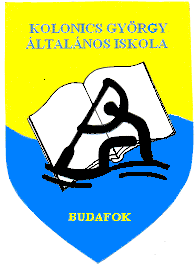 2017.I. ÁLTALÁNOS RENDELKEZÉSEK, A SZABÁLYZAT HATÁLYA	A Kolonics György Általános Iskola és Köznevelési Sportiskola szervezeti felépítésére, működésére, külső és belső kapcsolataira vonatkozó rendelkezéseket, szabályzatot az intézmény vezetőjének előterjesztése alapján a nevelőtestület 2017. év. 10. hó . napján fogadta el.	Az elfogadáskor a jogszabályban meghatározottak szerint véleményezési jogot gyakorolt a diákönkormányzat és az iskolaszék.	Jelen szervezeti és működési szabályzat hatálybalépésével az ezt megelőző szervezeti és működési szabályzat érvénytelenné válik.	A szervezeti és működési szabályzat és az egyéb belső szabályzatok előírásainak betartása az intézmény valamennyi dolgozójára nézve kötelező.AlapadatokNeve:				Kolonics György Általános Iskolaés Köznevelési SportiskolaSzékhelye:			Budapest, 1221. Tompa utca 2-4.Telephelyei:			Telephellyel nem rendelkezikA fenntartó neve:		Klebelsberg Intézményfenntartó KözpontDél-Budai Tankerületi KözpontAz intézmény OM azonosítója:	035201Működtetője:			Dél-Budai Tankerületi Központ1116 Budapest Fehérvári út 126-128.Az intézmény típusa:		Általános iskola és köznevelési sportiskolaFelvehető maximális tanuló létszám (férőhely szám):	380 főÉvfolyamainak száma:	8 évfolyamMűködési köre:	Beiskolázási kötelezettség az általános tantervű osztályokban:kijelölt körzet Budapest, XXII. kerületben Sportosztályok: Országos beiskolázás sportalkalmassági mérés alapjánA feladatellátást szolgáló térítésmentes használatba adott vagyon: Az iskola rendelkezésére áll a székhelyén lévő és az Önkormányzat tulajdonát képező ingatlan, a rajta található iskolaépülettel. A feladatok ellátásához rendelkezésére állnak az iskolában leltár szerint nyilvántartott tárgyi eszközök.Képviselete:	Az intézmény teljes körű képviseletére az intézményvezető jogosult.Az ellátható vállalkozási tevékenység köre és mértéke:Az intézmény a szakfeladatok ellátása mellett vállalkozási tevékenységet nem végez._ II. AZ ISKOLA SZERVEZETI RENDSZERE, IRÁNYÍTÁSAAz iskola szervezeteAz iskola igazgatósága	Az iskola igazgatóságát az intézményvezető, valamint közvetlen munkatársai alkotják. Az igazgató közvetlen munkatársai az igazgatóhelyettesek.Az intézményvezetőAz iskola felelős vezetője az igazgató, aki munkáját munkaköri leírása, a jogszabályok, a fenntartó, valamint az iskola belső szabályzatai által előírtak szerint végzi. Az igazgató egyszemélyi felelős vezetője az intézménynek. Felelős az intézmény szakszerű és törvényes irányításáért.Képviseli az intézményt.Tervezi, szervezi, ellenőrzi, elemzi és értékeli a nevelő-oktató munkát. Vezetői feladatait az igazgatóhelyettessel és a munkaközösség-vezetőkkel összehangolt munkamegosztás szerint látja el.  Az igazgatóhelyettesek:Az intézményvezető munkáját igazgatóhelyettesek segítik. Az igazgatóhelyettes munkáját munkaköri leírás, valamint az igazgató közvetlen irányítása alapján végzi. Igazgatóhelyettes csak az iskola határozatlan időre alkalmazott pedagógusa lehet.Az intézményvezetőt távollétében teljes jogkörrel az igazgatóhelyettesek helyettesítik.Hosszabb távollét esetén a munkáltatói jogok közül: a szabadság engedélyezése, helyettesítés elrendelése, munkavégzésre utasítás, a kártérítési jogkör átadásra kerül.Az igazgató helyetteseknek leadott feladat- és hatáskör:Ünnepélyek megszervezése.A gyermekvédelmi feladatok megszervezése.A nevelő-oktató munka egészséges és biztonságos feltételeinek megteremtésében való közreműködés.Kapcsolattartás a szülői szervezettel, az érdekképviseletekkel, az egyházi szervezetekkel.A tanulóbalesetekkel kapcsolatos ügyintézés.A tanulók rendszeres egészségügyi vizsgálatának megszervezése.A működtető Önkormányzat munkatársainak helyben történő ellenőrzése (konyhai dolgozók, portaszolgálat, karbantartás)A vezetők közötti feladatmegosztásA vezetők közötti feladatmegosztás munkaköri leírás alapján történik. A nemzeti köznevelésről szóló törvény megállapítja a vezető-helyettesek számát, amely a szabályzat elkészülésének idejében egy, de hatályba lépését követően két intézményvezető-helyettes alkalmazását teszi lehetővé. A vezetők közötti munkamegosztásból adódó konkrét feladatok kijelölése a tanév elején történik, az éves munkaterv tartalmazza. Az igazgatóság rendszeresen hetente egyszer tart megbeszélést az aktuális feladatokról. Az igazgatóság megbeszéléseit az igazgató vezeti.Az intézményvezető ellenőrzéseAz intézményvezető munkáját a nevelőtestület és a szülők közössége a vezetői megbízás második és negyedik évében személyazonosításra alkalmatlan kérdőíves felmérés alapján értékeli. Az országos pedagógiai szakmai ellenőrzés az intézményvezető munkájának ellenőrzése és értékelése során a kérdőíves felmérés eredményét figyelembe veszi.Az iskola vezetősége	Az iskola vezetőségének a tagjai:az intézményvezető,az igazgatóhelyettesek,minőségügyi vezetőa szakmai munkaközösségek vezetői,a diákönkormányzat vezetője,a közalkalmazotti tanács tagjai,a Szülői Munkaközösség elnöke.Az iskola vezetősége az iskolai élet egészére kiterjedő konzultatív, véleményező és javaslattevő joggal rendelkező testület. Az iskola vezetősége rendszeresen havonta egyszer tart megbeszélést az aktuális feladatokról. A megbeszélésről írásban emlékeztető készül. Az iskolavezetőség megbeszéléseit az igazgató készíti elő és vezeti.	Az iskola vezetőségének a tagjai a belső ellenőrzési szabályzatban foglaltak szerint ellenőrzési feladatokat is ellátnak.Az intézményvezető akadályoztatása esetén a helyettesítés rendje:A kiadmányozás és a képviselet szabályaiKiadmányozásra az intézményvezető jogosult, aláírási és céges aláírási joga van, melyet rendkívüli esetekben átruházhat az igazgatóhelyettesre.A kiadmányozás és a képviselet szabályait a Klebelsberg Intézményfenntartó Központ 2011-től megjelenő és érvénybe lépő szabályzatai, rendelkezései és elnöki utasításai tartalmazzák, amelyek az iskola titkárságán megtekinthetők.Az intézményvezető kiadmányozza:a jogviszony létesítése, a jogviszony megszüntetése, a fegyelmi eljárás megindítása, fegyelmi büntetés kiszabása kivételével az intézmény közalkalmazottaival kapcsolatos munkáltatói intézkedések iratait;a tankerületi igazgatóval történt előzetes egyeztetést követően, az intézményben helyettesítés céljából, határozott időre történő jogviszony létesítésére irányuló munkáltatói intézkedést;az egyéb szabályzatban meghatározott, a szervezeti egység jogi személyiségéhez kapcsolódó kötelezettségvállalásokat;az intézmény napi működéséhez kapcsolódó döntéseket, tájékoztatókat, megkereséseket, egyéb leveleket;az intézmény szakmai feladatai ellátásához kapcsolódó azon döntéseket, amelyek kiadmányozási jogát az elnök a maga vagy a KLIK központi szerve, szervezeti egysége, illetve a tankerületi igazgató számára nem tartotta fenn;a közbenső intézkedéseket;a rendszeres statisztikai jelentéseket, érdemi döntést nem igénylő továbbítandó iratokat, a központi illetve a területi szerv által kért adatszolgáltatásokat.Az intézményvezetőt kinevezett/megbízott helyettese, távolléte vagy akadályoztatása, illetve a vezető-helyettesi tisztség betöltetlensége esetén az intézmény belső szabályzatában kijelölt személy, ennek hiányában az illetékes tankerület igazgatója által megbízott közalkalmazott helyettesíti. A helyettesítés rendjét a munkaköri leírások tartalmazzák.Az utasítás, ügyrend, más belső szabályzat, munkaköri leírás vagy írásbeli kijelölés alapján helyettesítést ellátó személyt e minőségében megilleti a kiadmányozás joga.Az iskola képviseletére az intézményvezető jogosult, aki ezt a jogát meghatározott esetekben átruházhatja más személyre, szervezetre. Az iskola pedagógusait, a pedagógiai munkát közvetlenül segítőket, iskolatitkárt a jogszabályok előírásai alapján megállapított munkakörökre, a fenntartó nevezi ki, továbbiakban az intézményvezető irányítja, feladatukat munkaköri leírásaik alapján végzik. A technikai dolgozok munkáltatója a működtető Budapest, XXII. Önkormányzat IGI, közvetlen munkahelyi irányításukat az intézményvezető végzi. Munkaidejükről, benntartózkodásuk rendjéről az iskola igénye alapján a működtető felelős vezetője dönt. Jelenléti ívet vezetnek, szabadságuk nyilvántartása az intézményben is vezetésre kerül. Az SZMSZ-ben a dolgozókra, iskolahasználókra vonatkozó valamennyi szabály vonatkozik, kötelező érvényű.Az iskola szervezeti egységeiSzervezeti egység:	Felelős vezető:alsós és napközis közösség		intézményvezető felsős közösség			igazgatóhelyettesekgazdálkodás, tanügyigazgatás	intézményvezető és iskolatitkár Szervezeti felépítés   Klebelsberg Intézményfenntartó Központ   22.Tankerület A *-gal jelöltek a vezetőség munkájában a partner központúság elvének érvényesülése szerint részt vesznek, de irányítási szerepük ebben a felépítésben nincs.III. AZ INTÉZMÉNY KÖZÖSSÉGEI, EZEK KAPCSOLATAI EGYMÁSSAL ÉS AZ INTÉZMÉNY VEZETÉSÉVELAz iskolaközösség	Az iskolaközösséget az iskola dolgozói, a szülők és a tanulók alkotják.	Az iskolaközösség tagjai érdekeiket, jogosítványaikat az e fejezetben felsorolt közösségek révén és módon érvényesíthetik.Az iskolai alkalmazottak közössége	Az iskolai alkalmazottak közösségét az intézménnyel közalkalmazotti jogviszonyban álló dolgozók alkotják.	Az iskolai közalkalmazottak jogait és kötelességeit, juttatásait, valamint az iskolán belüli érdekérvényesítési lehetőségeit a magasabb jogszabályok (elsősorban a Munka Törvénykönyve, a Közalkalmazottak Jogállásáról szóló törvény, a Köznevelésről szóló törvény, illetve az ezekhez kapcsolódó rendeletek) tartalmazzák.A nevelők közösségeiA nevelőtestület	A nevelőtestület tagja az iskola valamennyi pedagógus munkakört betöltő alkalmazottja, valamint az oktató-nevelő munkát közvetlenül segítő alábbi dolgozók:könyvtárosszabadidő szervezőgyermekvédelmi felelősA nevelőtestület a magasabb jogszabályokban megfogalmazott döntési jogkörökkel rendelkezik.A nevelőtestület véleményét ki kell kérni a magasabb jogszabályokban megfogalmazott esetekben.A nevelőtestület véleményt nyilváníthat, vagy javaslatot tehet az iskola működésével kapcsolatos valamennyi kérdésben.	Egy tanév során a nevelőtestület az alábbi értekezleteket tartja:tanévnyitó értekezlet,tanévzáró értekezlet,félévi és év végi osztályozó értekezlet,1 alkalommal nevelési értekezlet.Hetente l alkalommal munkamegbeszélés /hétfőnként/Rendkívüli nevelőtestületi értekezletet kell összehívni, ha a nevelőtestület tagjainak több mint 50 százaléka kéri, illetve ha az iskola igazgatója vagy az iskola vezetősége ezt indokoltnak tartja.A magasabb jogszabályokban megfogalmazottak szerint:nevelőtestületi értekezlet akkor határozatképes, ha azon tagjainak több mint ötven százaléka jelen van,a nevelőtestület döntéseit – ha erről magasabb jogszabály, illetve a szervezeti és működési szabályzat másként nem rendelkezik – nyílt szavazással, egyszerű szótöbbséggel hozza.A nevelőtestület személyi kérdésekben – a nevelőtestület többségének kérésére – titkos szavazással is dönthet.	A nevelőtestületi értekezletről jegyzőkönyvet kell vezetni.	A nevelőtestületi értekezletekre vonatkozó szabályokat kell alkalmazni abban az esetben is, ha az aktuális feladatok miatt csak a tantestület egy része, többnyire az azonos beosztásban dolgozók vesznek részt egy-egy értekezleten.	Ilyen értekezlet lehet az egy osztályban tanító nevelők értekezlete, vagy valamelyik tagozat nevelőinek értekezlete.A nevelők szakmai munkaközösségeiAz iskolában az alábbi munkaközösségek működnek:alsós munkaközösségtagjai alsós tanítók, csoportvezetőreál munkaközösségtagjai matematika, fizika, kémia, biológia, földrajz, informatika szakos tanárokhumán munkaközösségtagjai magyar, történelem, rajz, ének, idegen nyelvszakos tanároktestnevelő munkaközösségtagjai testnevelőkA szakmai munkaközösségek a jogszabályokban megfogalmazott jogkörökkel rendelkeznek.A szakmai munkaközösségek feladatai az adott szakmai-pedagógiai területen belül:a pedagógiai, szakmai és módszertani tevékenység irányítása, ellenőrzése,az iskolai nevelő és oktató munka belső fejlesztése, korszerűsítése,egységes követelményrendszer kialakítása: a tanulók ismeretszintjének folyamatos ellenőrzése, mérése, értékelése, együttműködve a kijelölt minőségi körrel,pályázatok, tanulmányi versenyek kiírása, szervezése, lebonyolítása,a pedagógusok továbbképzésének, önképzésének szervezése, segítése,az iskolai belső vizsgák tételsorainak összeállítása, értékelése,a rendelkezésre álló szakmai, működtetői előirányzatok véleményezése, felhasználása,a pályakezdő pedagógusok munkájának segítése,a munkaközösség vezetőjének megválasztása segítségnyújtás a munkaközösség vezetője részére az éves munkaterv, valamint a munkaközösség tevékenységéről készülő elemzések, értékelések elkészítéséhez.pedagógusértékelés segítése.A szakmai munkaközösségek az iskola pedagógiai programja, munkaterve valamint az adott munkaközösség tagjainak javaslatai alapján összeállított egy tanévre szóló munkaterv szerint tevékenykednek.	A szakmai munkaközösség munkáját munkaközösség-vezető irányítja. 	A munkaközösség vezetőjét, a munkaközösség tagjai választják meg, az igazgató bízza meg a feladat ellátásával.	A munkaközösségek vezetői munkájukat munkaköri leírásuk alapján végzik. 	A nevelőtestület a köznevelési törvényben megfogalmazott jogkörei közül a szakmai munkaközösségekre az alábbi jogokat ruházza át:A nevelőtestület szakmai munkaközösségekre átruházott jogai:a pedagógiai program helyi tantervének kidolgozása,a taneszközök, tankönyvek kiválasztása, a tankönyvrendelés szakmai szempontjainak kialakítása,a tantárgyfelosztás elfogadás előtti és a pedagógusok külön megbízásaival kapcsolatos véleményezési jog,továbbképzésekre, átképzésre való javaslattétel,jutalmazásra, kitüntetésre, minőségi pótlék odaítélésére való javaslattétel,a határozott időre kinevezett pedagógus munkájának véleményezése,a szakmai munkaközösség-vezető munkájának véleményezése,a fejlesztésekre, beszerzésekre vonatkozó javaslatok megfogalmazása,a tanulmányi versenyekre való felkészítés módjának, a házi versenyek ütemezésének meghatározása.A nevelőtestület osztályozó, pót és különbözeti vizsgát lebonyolító bizottságára átruházott joga: az adott tanuló magasabb évfolyamba lépésének megállapítása.Alkalmi feladatokra alakult munkacsoportok	Az iskolai munka egyes aktuális feladatainak megoldására a tantestület tagjaiból munkacsoportok alakulhatnak a nevelőtestület vagy az igazgatóság döntése alapján.	Amennyiben az alkalmi munkacsoportot az igazgatóság hozza létre, erről tájékoztatnia kell a nevelőtestületet. Az alkalmi munkacsoportok tagjait vagy a nevelőtestület választja, vagy az igazgató bízza meg.A szülői munkaközösség	Az iskolában a szülők jogainak érvényesítése, illetve kötelességeik teljesítése érdekében szülői munkaközösség működik.	Az osztályok szülői munkaközösségeit az egy osztályba járó tanulók szülei alkotják.	Az osztályok szülői munkaközösségei a szülők köréből választott 2-3 fő.Az osztályok szülői munkaközösségei kérdéseiket, véleményeiket, javaslataikat az osztályban választott képviselő, vagy az osztályfőnök segítségével juttathatják el az iskola vezetőségéhez.	A szülői munkaközösség legmagasabb szintű döntéshozó szerve az iskola szülői munkaközösség választmánya. Az iskolai szülői munkaközösség választmányának munkájában az osztály szülői munkaközösségek elnökei, elnökhelyettesei vehetnek részt.	Az iskolai szülői munkaközösség választmánya a szülők javaslatai alapján megválasztja az iskolai szülői munkaközösség alábbi tisztségviselőit:elnök,elnökhelyettes.Az iskolai szülői munkaközösség elnöke közvetlenül az intézményvezető tart kapcsolatot.Az iskolai szülői munkaközösség választmánya akkor határozatképes, ha azon az érdekelteknek több mint ötven százaléka jelen van. Döntéseit nyílt szavazással, egyszerű szótöbbséggel hozza.	Az iskolai szülői munkaközösség választmányát az intézményvezető tanévenként legalább két alkalommal össze kell hívnia, és ezen tájékoztatást kell adnia az iskola feladatairól, tevékenységéről.	Az iskolai szülői munkaközösséget az alábbi döntési, véleményezési, egyetértési jogok illetik meg:megválasztja saját tisztségviselőit,megválasztja a szülők képviselőjét az iskolaszékbe,kialakítja saját működési rendjét,képviseli a szülőket és a tanulókat az oktatási törvényben megfogalmazott jogaik érvényesítésében,véleményezi az iskola pedagógiai programját, házirendjét, munkatervét, valamint a szervezeti és működési szabályzat azon pontjait, amelyek a szülőkkel, illetve a tanulókkal kapcsolatosak,véleményt nyilváníthat, javaslattal élhet a szülőkkel és a tanulókkal kapcsolatos valamennyi kérdésben.A tanulók közösségeiAz osztályközösség	Az azonos évfolyamra járó, közös tanulócsoportot alkotó tanulók osztályközösséget alkotnak. Az osztályközösség élén – mint pedagógusvezető – az osztályfőnök áll. Az osztályfőnököt ezzel a feladattal az igazgató bízza meg. Az osztályfőnökök az osztályfőnöki tevékenységüket munkaköri leírásuk alapján végzik. Az osztályfőnök-helyettes, mint vezető, mindenkor helyettesíti akadályoztatása esetén az osztályfőnököt. Programok szervezésekor segítő társa az osztályfőnöknek.	Minden felsős osztályközösség saját tagjaiból az alábbi tisztségviselőket választja meg:DÖK vezető2-3 fő képviselő (küldött) az iskolai diákönkormányzat vezetőségébeAz iskolai diákönkormányzat	A tanulók, a tanulóközösségek érdekeinek képviseletét az iskolai diákönkormányzat látja el.	Az iskolai diákönkormányzat a jogszabályokban megfogalmazott jogkörökkel rendelkezik.Az iskolai diákönkormányzat szervezetét és tevékenységét saját szervezeti és működési szabályzata szerint alakítja.	Az iskolai diákönkormányzat munkáját segítő nevelőt a diákönkormányzat vezetőségének javaslata alapján – a nevelőtestület egyetértésével – az igazgató bízza meg.	Az iskolai diákközgyűlést évente legalább két alkalommal össze kell hívni, melyen az iskola igazgatójának vagy megbízottjának a tanulókat tájékoztatnia kell az iskolai élet egészéről, az iskolai munkatervről. A diákközgyűlés összehívását a diákönkormányzat vezetője kezdeményezi. A diákközgyűlés összehívásáért az intézményvezető felelős. A diákközgyűlés egy év időtartamra a tanulók javaslatai alapján 14 fő diákképviselőt választ.	A diákönkormányzat működéséhez szükséges helyiségek, berendezések használatát, az irodaszer ellátást az iskola térítésmentesen biztosítja.Az iskola közösségeinek kapcsolattartásaAz igazgatóság és a nevelőtestület	A nevelőtestület különböző közösségeinek kapcsolattartása az intézményvezető segítségével a megbízott pedagógus vezetők és a választott képviselők útján valósul meg.	A kapcsolattartás fóruma:az igazgatóság ülései,az iskolavezetőség ülései,a különböző értekezletek,megbeszélések.Ezen fórumok időpontját az iskolai munkaterv határozza meg.	Az igazgatóság az aktuális feladatokról a tanári szobában elhelyezett hirdetőtáblán írásban, valamint szóbeli tájékoztatókon keresztül értesíti a nevelőket.	Az iskolavezetőség tagjai kötelesek:az iskolavezetőség ülései után tájékoztatni az irányításuk alá tartozó pedagógusokat az ülés döntéseiről, határozatairól,az irányításuk alá tartozó pedagógusok kérdéseit, véleményét, javaslatait közvetíteni az igazgatóság, az iskolavezetőség felé.A nevelők kérdéseiket, véleményüket, javaslataikat szóban vagy írásban egyénileg vagy munkaköri vezetőjük, illetve választott képviselőik útján közölhetik az igazgatósággal, az iskola vezetőségével és az iskolaszékkel.A nevelők és a tanulók	A tanulókat az iskola egészének életéről, az iskolai munkatervről, az aktuális feladatokrólaz igazgatóaz iskolai diákönkormányzat vezetőségi ülésén két havonta,a diákközgyűlésen évente legalább egy alkalommal,az iskolarádión keresztül,az osztályfőnökök az osztályfőnöki órákon tájékoztatják.	A tanulót és a tanuló szüleit a tanuló fejlődéséről, egyéni haladásáról a szaktanároknak folyamatosan szóban és írásban tájékoztatniuk kell.	A tanulók kérdéseiket, véleményüket, javaslataikat szóban vagy írásban egyénileg vagy választott képviselőik, tisztségviselők útján közölhetik az iskola igazgatóságával, a nevelőkkel, a nevelőtestülettel.A nevelők és a szülők	A szülőket az iskola egészének életéről, az iskolai munkatervről, az aktuális feladatokrólintézményvezető:a szülői munkaközösség választmányi ülésén évente két alkalommal,az iskola honlapján,az időközönként megjelenő írásbeli tájékoztatón keresztül,az osztályfőnökök:szülői értekezleten tájékoztatják.	A szülők számára a tanulók egyéni haladásával kapcsolatos tájékoztatásra az alábbi lehetőségek szolgálnak:a családlátogatások,a szülői értekezletek,a nevelők fogadóórái,a nyílt tanítási napok,írásbeli tájékoztatók a tájékoztató füzetben.A tanulókkal kapcsolatos döntésekről minden esetben írásbeli tájékoztatást kapnak a szülők. Felvétel, jogviszony, mulasztás, fegyelmi tájékoztatás postai úton, egyéb esetekben a tájékoztató füzetben értesíti az intézmény vezetője, osztályfőnöke, vagy gyermekvédelmi felelős a szülőket.A szülői értekezletek, és a nevelők fogadóóráinak időpontját az iskolai munkaterv tartalmazza. Megtekinthető az iskola honlapján is.	A szülők kérdéseiket, véleményüket, javaslataikat szóban vagy írásban egyénileg vagy választott képviselőik, tisztségviselőik útján közölhetik az iskola igazgatóságával, nevelőtestületével vagy az Iskolai Szülői Munkaközösséggel.	A szülők és más érdeklődők az iskola pedagógiai programjáról, szervezeti és működési szabályzatáról és házirendjéről az iskola igazgatójától, valamint igazgatóhelyettesétől az iskolai munkatervben évenként meghatározott igazgatói, igazgatóhelyettesi fogadóórákon kérhetnek tájékoztatást.	Az iskola Pedagógiai Programja, Szervezeti és Működési Szabályzata nyilvános, minden érdeklődő számára elérhető, megtekinthető. A Pedagógia Program egy-egy példánya a következő személyeknél, illetve intézményeknél található meg:az iskola fenntartójánál (tankerületi vezetőnél),az iskola irattárában,az iskola könyvtárában,az iskola honlapján.IV. AZ ELEKTRONIKUS ÉS AZ ELEKTRONIKUS ÚTON ELŐÁLLÍTOTT NYOMTATVÁNYOK KEZELÉSI RENDJEAz elektronikus úton előállított, hitelesített és tárolt dokumentumok kezelési rendjeAz oktatási ágazat irányítási rendszerével a Közoktatási Információs Rendszer (KIR) révén tartott elektronikus kapcsolatban elektronikusan előállított, hitelesített és tárolt dokumentumrendszert alkalmazunk a 229/2012. (VIII.28.) Kormányrendelet előírásainak megfelelően. A rendszerben alkalmazott fokozott biztonságú elektronikus aláírást kizárólag az intézmény igazgatója alkalmazhatja a dokumentumok hitelesítésére. Az elektronikus rendszer használata során feltétlenül ki kell nyomtatni és az irattárban kell elhelyezni az alábbi dokumentumok papír alapú másolatát:az intézménytörzsre vonatkozó adatok módosítása,az alkalmazott pedagógusokra, óraadó tanárokra vonatkozó adatbejelentések,a tanulói jogviszonyra vonatkozó bejelentések,az október 1-jei pedagógus és tanulói lista.Az elektronikus úton előállított fent felsorolt nyomtatványokat az intézmény pecsétjével és az igazgató aláírásával hitelesített formában kell tárolni. Az egyéb elektronikusan megküldött adatok írásbeli tárolása, hitelesítése nem szükséges. A dokumentumokat a KIR rendszerében, továbbá az iskola informatikai hálózatában egy külön e célra létrehozott mappában tároljuk. A mappához való hozzáférés jogát az informatikai rendszerben korlátozni kell, ahhoz kizárólag az intézményvezető által felhatalmazott személyek (az iskolatitkár és az igazgatóhelyettesek) férhetnek hozzá.Az elektronikus úton előállított, papíralapú nyomtatványok hitelesítési rendje:Szöveges értékeléseket, anyakönyveket az osztályfőnök aláírja, az igazgató hitelesíti, bélyegzővel látja el.Az iskola számítógépeinek adattartamát évente menteni szükséges, az erre a célra vásárolt tárolóeszközre. Szükség esetén ez az időszak rövidíthető, illetve indokolt esetben meghosszabbítható.  Ez az adathordozó az irodai páncélszekrényben őrizendő.  V. AZ ISKOLA VEZETÉSÉNEK ÉS KÖZÖSSÉGEINEK KÜLSŐ KAPCSOLATAI	Az iskolai munka megfelelő szintű irányításának érdekében az iskola igazgatóságának állandó munkakapcsolatban kell állnia a következő intézményekkel:Klebelsberg Intézményfenntartó Központ továbbiakban KIKKLIK XXII. TankerületAz intézmény működtetőjével: Budafok-Tétény Budapest, XXII. ker. Önkormányzat 1221 Budapest, Városház tér 11.A területileg illetékes önkormányzati képviselő-testülettel és Polgármesteri Hivatallal: Budafok-Tétény Budapest, XXII. ker. Önkormányzat 1221 Budapest, Városház tér 11.Önkormányzat Intézmények Gazdasági IrodájávalA helyi oktatási intézmények vezetőivel és tantestületeivel: Egyesített óvoda tagintézményeivel:Halacska óvodaÁltalános Iskolák:Nádasdy Kálmán Művészeti és Ált. Isk.1221. Szt. István tér 14.Kossuth Lajos Magyar-Angol Két Tanítási-nyelvű Ált. Isk. Német Nemzetiségi Ált. Isk.1222. Árpád u. 2.Gádor Ált. Isk.1222. Gádor u. 101.Hermann Ottó Ált. Isk. 1222. Pannónia u. 50.Demján István Református Iskola. 1223. Rákóczi u. 16.Baross Gábor Ált. Isk. 1224. Dózsa Gy. u. 84.Bartók Béla Magyar-Angol Két Tanítási nyelvű Ált Isk. 1225. Bartók B. u. 6.Hugonnai Vilma Ált. Isk. 1225 Nagytétényi u. 291.Kozmucza Flóra Ált. Isk. 1223. Kápolna u. 2-4.Középiskolák:Budai Nagy Antal Gim. 1221. Anna u. 13-15.Kempelen Farkas Kísérleti Gim. 1223. Közgazdász u. 9-11Művészeti Iskola 1222. Nagytétényi u. 35.EGYMI-vel XXII. kerületi Hajós Alfréd Tanuszoda 1222 Budapest, Nagytétényi út 31-33.Magyar Olimpiai BizottságMagyar Olimpiai AkadémiaOlimpiai Bajnokok nevét viselő általános és középiskolákkalKolonics AlapítvánnyalA Budapesti Diáksport SzövetséggelAzokkal az egyesületekkel, akik tanulóinkat szabadidejükben foglalkoztatjákAzoknak a történelmi egyházaknak a képviselőivel, akik az intézményben hit és erkölcstan, vagy hittan foglalkozásokat tartanakA munkakapcsolat megszervezéséért, irányításáért az intézményvezető a felelős. Részjogkörök átadása a minőségügyi vezetőnek, egy adott terület vezetőjének, felelősének az éves Munkatervben, vagy a munkaköri leírásokban foglaltak szerint.	Az eredményes oktató- nevelőmunka érdekében az iskola rendszeres munkakapcsolatot tart fenn az alábbi intézményekkel, szervezetekkel, gazdálkodókkal:Az iskolát támogató Eminens Jól Tanuló Jól Sportoló Alapítvány kuratóriumával.Klauzál Gábor Művelődési Központ 1222 Budapest, Nagytétényi út 35.	A tanulók egészségi állapotának megóvásáért az iskola igazgatósága rendszeres kapcsolatot tart fenn a Dél-Budai Egészségügyi Szolgálat Kht. 1221 Budapest, Káldor Adolf u. 5-9. illetékes egészségügyi dolgozóival, és segítségükkel megszervezi a tanulók rendszeres egészségügyi vizsgálatát. 	A tanulók veszélyeztetettségének megelőzése, valamint a gyermek- és ifjúságvédelmi feladatok eredményesebb ellátása érdekében az iskola gyermek- és ifjúságvédelmi felelőse rendszeres kapcsolatot tart a Kormányhivatal illetékes munkatársaival, Gyermekjóléti Szolgálattal (1224 Budapest, Nagytétényi út 276.). A munkakapcsolat felügyeletéért az intézményvezetőhelyettes a felelős.A nevelők szakmai, pedagógiai munkája segítésének, fejlesztésének céljából az iskolában működő szakmai munkaközösségek közül az alábbiak kapcsolódnak be a területi szakmai munkaközösségek munkájába:Alsós munkaközösségReál munkaközösségekHumán munkaközösségekTestnevelő munkaközösségVI. AZ ISKOLA MŰKÖDÉSI RENDJE	Az iskola épülete szorgalmi időben hétfőtől péntekig reggel 6 órától este 19 óráig tart nyitva. Az iskola igazgatójával, vagy a működető Önkormányzattal történt előzetes egyeztetés alapján az épület ettől eltérő időpontban, illetve szombaton és vasárnap is nyitva tartható.Az intézmény nyitásáról, zárásáról. a riasztó kezeléséről az intézményvezető által megbízott személy gondoskodik. Riasztó kóddal rendelkezik és eljárásra jogosult: intézményvezető, igazgató helyettesek, titkár, ügyeletes takarító, portás.	Szorgalmi időben hétfőtől péntekig a nyitva tartás idején belül reggel ½ 8 óra és délután 17 óra között az iskola igazgatójának vagy egyik helyettesének az iskolában kell tartózkodnia.	A vezetők benntartózkodásának rendjét az éves munkatervben kell írásban meghatározni.	A reggeli nyitva tartás kezdetétől a vezető beérkezéséig az ügyeletes nevelő, a délután távozó vezető után az esetleges foglalkozást tartó pedagógus felelős az iskola működésének rendjéért, valamint ő jogosult és köteles a szükségessé váló intézkedések megtételére.	Amennyiben az intézményvezető vagy helyettesei közül rendkívüli és halaszthatatlan ok miatt egyikük sem tud az iskolában tartózkodni, az esetleges szükséges intézkedések megtételére a jelenlévő munkaközösség vezetők egyikét kell megbízni. A megbízást a dolgozók tudomására kell hozni.	Az iskola dolgozóinak munkarendjét, benntartózkodásának időtartamát az iskola Pedagógiai Programja, valamint az egyénre szóló munkaköri leírás tartalmazza.	Az iskolában a tanítási órákat a helyi tanterv alapján 8 óra és 15 óra között kell megszervezni. A tanítási órák hossza 45 perc, az óraközi szünetek hossza 10 ill. 15 perc.            Az iskolaotthonos és a speciális munkaforma alapján működő csoportokban a szabadidős, tanulási tevékenység, ami szünettel is összevonható, 1-illetve2 tanítási óra után, eltérő idő-intervallummal is meghatározható. Ennek rögzítése az órarendben, napirendben történik. 	A napközis csoportok munkarendje a délelőtti tanítási órák végeztével a csoportba járó tanulók órarendjéhez igazodva kezdődik és 16-163o óráig tart. A védett tanulási idő: 1430-1530            Az iskolaotthonos, és a speciális munkaforma szerint működő osztályokban a tanítási órák a délutáni időszakra is kiterjedhetnek, megjelenés: a törvényben a tanítási időre vonatkozó szabályok szerint kötelező.	A könyvtár nyitvatartási rendje: Hétfő: 945-14 óraKedd: 945-15 óraSzerda: 13-16 óraCsütörtök: 945-15 óraPéntek: 945-14 óra	A könyvtár működési rendjét a mellékletben szereplő Könyvtár Szervezeti és Működési Szabályzata tartalmazza.	Az iskolában reggel 7 órától a tanítás kezdetéig és az óraközi szünetekben tanári ügyelet működik. Az ügyeletes nevelő köteles a rábízott épületrészben a tanulók magatartását, az épület rendjét, tisztaságát, a balesetvédelmi szabályok betartását ellenőrizni.	Az iskolában egyidejűleg 5 fő ügyeletes nevelő kerül beosztásra. Az egyes ügyeletes nevelők felelősségi területe az alábbi épületrészekre terjed ki:A szárny B szárny földszintB szárny 1. emeletB szárny 2. emeletC szárny földszintA tanuló a tanítási idő alatt csak a szülő személyes, vagy írásbeli kérésére távozhat az iskolából. Rendkívüli esetben – írásbeli szülői kérés hiányában – az iskola elhagyására csak az osztályfőnök, az intézményvezető vagy igazgatóhelyettes adhat engedélyt. Távozási engedély leadása a portán kötelező.	A tanórán kívüli foglalkozásokat 13 órától 19 óráig, vagyis a délutáni nyitva tartás végéig kell megszervezni. Ettől eltérni csak az igazgató beleegyezésével lehet.	Szorgalmi időben a nevelői és a tanulói hivatalos ügyek intézése az iskolatitkári irodában történik 8 óra és 15 óra között.	Az iskola a tanítási szünetekben a hivatalos ügyek intézésére külön ügyeleti rend szerint tart nyitva. Az ügyeleti rendet részben fenntartó, részben a működtető képviselője, vagy az iskola igazgatója határozza meg, és azt a szünet megkezdése előtt a szülők, a tanulók és a nevelők tudomására hozza. A nyári szünetben az irodai ügyeletet hetente kell megszervezni.	Az iskola épületeit, helyiségeit rendeltetésüknek megfelelően kell használni. Az iskola helyiségeinek használói felelősek:az iskola tulajdonának megóvásáért, védelméért,az iskola rendjének, tisztaságának megőrzéséért,a tűz- és balesetvédelmi, valamint a munkavédelmi szabályok betartásáért,az iskola Szervezeti és Működési Szabályzatában, valamint a tanulói Házirendben megfogalmazott előírások betartásáért.A tanulók az iskola létesítményeit, helyiségeit, a személyfelvonót is ideértve, csak pedagógus, iskolai dolgozó felügyeletével használhatják. Ez alól csak az intézményvezető adhat felmentést.	Az iskola berendezéseit, felszereléseit, eszközeit az iskola épületéből elvinni csak az igazgató engedélyével, átvételi elismervény ellenében lehet.	Az iskola helyiségeit – elsősorban a hivatalos nyitvatartási időn túl és a tanítási szünetekben – külső igénylőknek külön megállapodás –melyet a működtető Önkormányzat köt, az iskolával történő egyeztetés után- alapján át lehet engedni, ha ez az iskolai foglalkozásokat, rendezvényeket nem zavarja. Az iskola helyiségeit használó külső igénybe vevők az iskola épületén belül csak a megállapodás szerinti időben és helyiségekben tartózkodhatnak.	Belépés és benntartózkodás rendje azok részére, akik nem állnak jogviszonyban az intézménnyel.	Az iskola épületében az iskolai dolgozókon és a tanulókon kívül csak a hivatalos ügyet intézők tartózkodhatnak, illetve azok, akik erre az iskola igazgatójától engedélyt kaptak (pl.: helyiségbérlet esetén). Az iskola épületébe érkező szülők, illetve idegenek belépését a portán szolgálatot teljesítő ügyeletes takarító, portás ellenőrzi, és nyílván tartja (a belépő nevét, a belépés célját, a belépés és távozás idejét). Szükség esetén, a belső telefonhálózaton értesíti a titkárságot a belépésről. Az elektronikus zár 8-l6 óráig működik. Tanítási órára csak rendkívüli esetben lehet belépni, vezetői engedéllyel.	Az iskola vagyontárgyainak védelme.Az iskola minden dolgozója és szolgáltatója anyagi felelősséggel tartozik a vagyontárgyakért. A pedagógusok, alkalmazottak a Leltári Szabályzat szerint, a vagyon működtetéséről gondoskodó takarító cég megbízottai az Együttműködési Megállapodás szerint felelnek. A kártérítési felelősségre a Köznevelési Törvény, a Közalkalmazottak Jogállásáról szóló Törvény és Munka Törtvénykönyvében lévő szabályzók vonatkoznak.Az iskolai vagyonvédelmét szolgáló eszközök és belső utasítások:elektronikus zár, térfigyelő rendszerKulcskezelési SzabályzatKönyvtári és számítógép terem használatának rendjeLeltári SzabályzatMunkaköri leírásokHázirend.VII. A TANÓRÁN KÍVÜLI FOGLALKOZÁSOK	Az intézményben a tanulók számára az alábbi – az iskola által szervezett – tanórán kívüli rendszeres foglalkozások működnek:napközi otthon,tanulókör (igény esetén)szakkörök,énekkar,diáksportköri foglalkozások,tömegsport foglalkozások,felzárkóztató foglalkozások,fejlesztő foglalkozásoktehetségfejlesztő foglalkozások,továbbtanulásra előkészítő foglalkozások.A sajátos nevelési igényű tanulóknak elrendelt egyéb foglalkozásoknak, melyet az EGYMI munkatársai végeznek, az iskola mindenkor helyet biztosít, követi a tanulók megjelenését, fejlődését. A napközi otthon működésére vonatkozó általános szabályok	A napközi otthonba történő felvétel a szülő kérésére történik, szükség szerint év közben is. Tanév elején a csoportok megszervezése az alsós-napközis munkaközösség feladata.	A napközi otthon működésének rendjét, programját az alsós nevelők munkaközössége állapítja meg, rögzíti a munkaközösség munkatervébe, mely az iskolai Munkaterv részét képezi. 	A napközis foglalkozásról való eltávozás csak a szülő személyes, vagy írásbeli kérelme alapján történhet a napközis nevelő engedélyével. Rendkívüli esetben – szülői kérés hiányában – az eltávozásra az igazgató vagy az igazgatóhelyettes adhat engedélyt.Speciális egyéni munkarend szerint dolgozó csoportok működésére vonatkozó szabályok             Ez a munkaforma bevezetése azokban az osztályokban lehetséges, ahol ezt a szülők egyhangúan igénylik. Munkabeosztásuk a tanmenetben, órarendben meghatározott módon történik. Az osztályfőnökség évente a megegyezés szerint változik. Saját programmal rendelkeznek, melyben a tantárgyi tanmenetet szabadidős terv, nevelési terv egészíti ki. Munkarendje a fentebb meghatározott módon kerül meghatározásra. Az egyéb tanórán kívüli foglalkozásokra vonatkozó általános szabályok	A tanórán kívüli foglalkozásokra való tanulói jelentkezés – a felzárkóztató foglalkozások kivételével – önkéntes, és egy tanévre szól.	A felzárkóztató foglalkozásokra kötelezett tanulókat képességeik, tanulmányi eredményeik alapján a tanítók, szaktanárok jelölik ki, részvételük a felzárkóztató foglalkozásokon kötelező.	A tanórán kívüli foglalkozások megszervezését (a foglalkozások megnevezését, heti óraszámát, a vezető nevét, működésének időtartamát) minden tanév elején az iskola tantárgyfelosztásában kell rögzíteni.	A tanórán kívüli foglalkozások megszervezésénél a tanulói, a szülői, valamint a nevelői igényeket a lehetőségek szerint figyelembe kell venni.A tanórán kívüli foglalkozásokra a házirend valamennyi szabálya érvényes mind a viselkedéssel, mind a kártérítési kötelezettséggel kapcsolatosan.	A tanórán kívüli foglalkozások vezetőit az intézményvezető bízza meg, akik munkájukat munkaköri leírásuk alapján végzik.	Az osztályfőnökök  évente egy alkalommal az iskola éves munkatervében meghatározott időpontban osztályaik számára tanulmányi kirándulást szervezhetnek, a szülők előzetes írásbeli hozzájárulása esetében. A kirándulás tervezett helyét, idejét az osztályfőnöki munkatervben rögzíteni kell.	Az iskola nevelői, illetve tanulók szülei az intézményvezető előzetes engedélyével a tanulók számára túrákat, kirándulásokat, táborokat is szervezhetnek.	Az iskola a tehetséges tanulók fejlődésének elősegítése érdekében tanulmányi, sport és kulturális versenyeket, vetélkedőket szervez. A versenyek megszervezéséért, a résztvevő tanulók felkészítéséért a szakmai munkaközösségek, illetve a szaktanárok a felelősek.Az iskola a sajátos nevelési igényű, illetve tanulási, magatartási zavarral küzdő tanulók számára fejlesztő foglalkozásokat szervez.	Az iskola –az ezt igénylő tanulók számára – étkezési lehetőséget (menzát) biztosít.	A tanulók önképzésének, egyéni tanulásának segítésére az iskolában iskolai könyvtár működik. Az iskolai könyvtár működésének szabályait a Szervezeti és Működési szabályzat melléklete tartalmazza.	Az iskolában a területileg illetékes bejegyzett egyházak hit- és erkölcstanoktatást szervezhetnek. A hit- és erkölcstanoktatáson való részvétel a tanulók számára önkéntes. Az iskola a foglalkozásokhoz tantermet biztosít az intézmény órarendjéhez igazodva. A tanulók hit- és erkölcstan oktatását az egyház által kijelölt hitoktató végzi. Az iskolában a területileg illetékes bejegyzett egyházak szülői igény szerint fakultatív hit- és vallásoktatást szervezhetnek. A hit- és vallásoktatáson való részvétel a tanulók részéről önkéntes. 2013. szeptember 1-jétől 1. és 5. évfolyamon felmenő rendszerben nyilatkozhatnak a szülők, hogy gyermekük erkölcstan vagy hit- és erkölcstan oktatásban részesüljön gyermekük, a választás egy tanévre szól. Az iskola a foglalkozásokhoz tantermet biztosít az intézmény órarendjéhez igazodva. A tanulók hit- és erkölcstanoktatását az egyházi jogi személy által kijelölt hitoktató végzi.A létszámtól függő gyakorisággal gyógytestnevelő foglalkozik a tanulókkal, aki életkor szerinti csoportokban végzi a gyerekek fejlesztését. Ehhez a megfelelő helyiséget, tárgyi eszközöket biztosítjuk. A rendszeres egészségügyi felügyelet és ellátás rendjeA tanulók rendszeres egészségügyi felügyelete és ellátása érdekében az iskola fenntartója megállapodást köt a XXII. kerületi Orvosi Rendelő Intézet (1221 Budapest, Káldor Adolf u. 9.) vezetőjével.A megállapodás biztosítja:az iskolaorvos heti egy alkalommal történő rendelését az iskolában (tanévenként meghatározott napokon és időpontban),védőnői szolgálat heti két alkalommala tanulók egészségügyi állapotának ellenőrzését, szűrését az alábbi területeken:fogászat évente két alkalommal,belgyógyászati vizsgálat évente egy alkalommal,szemészet évente egy alkalommal,a tanulók fizikai állapotának mérését évente egy alkalommal,a továbbtanulás, pályaválasztás előtt álló tanulók általános orvosi vizsgálatát,a tanulóknak a körzeti védőnő által végzett higiéniai, tisztasági szűrővizsgálatát évente két alkalommal.A szűrővizsgálatok idejére az iskola nevelői felügyeletet biztosítanak.VIII. A PEDAGÓGIAI (NEVELŐ ÉS OKTATÓ) MUNKA BELSŐ ELLENŐRZÉSÉNEK RENDJEA pedagógiai (nevelő és oktató) munka belső ellenőrzésének feladatai:biztosítsa az iskola pedagógiai munkájának jogszerű (a jogszabályok, a nemzeti alaptanterv, a kerettantervek, valamint az iskola pedagógiai programja szerint előírt) működését,segítse elő az intézményben folyó nevelő és oktató munka eredményességét, hatékonyságát,az igazgatóság számára megfelelő mennyiségű információt szolgáltasson a pedagógusok munkavégzéséről,szolgáltasson megfelelő számú adatot és tényt az intézmény nevelő és oktató munkájával kapcsolatos belső és külső értékelések elkészítéséhez,szolgáljon információkkal az „életpályamodell”bevezetéséhez.A nevelő és oktató munka belső ellenőrzésére jogosult dolgozók:intézményvezető,igazgatóhelyettesek,munkaközösség-vezetők,minőségügyi vezető, minőségi körök vezetői.Vezetői ellenőrzésAz ellenőrzés, értékelés kiemelt alapelvei: a folyamatosság és a fejlesztő jelleg.Vezetői értékelés, szervezeti hatékonyság értékeléseA vezetés az intézmény munkáját évente, a tanév végén értékeli az év közben végzett ellenőrzések, mérések, visszajelzések alapján.Az éves működés értékelése:az éves munkaterv teljesítéséről szóló beszámoló (intézkedések, javítások, fejlesztések eredményei),a vezetői ellenőrzés tapasztalatai,a megváltozott belső és külső eredmények számbavétele,a partnerek folyamatosan gyűjtött visszajelzéseisegítségével történik.A tanév végi vezetői értékelés a Köznevelési Törvény szerint kötelező. Az értékelést az intézményvezető készíti el és a tantestület elé terjeszti elfogadásra. Az értékelés megvitatásának és elfogadásának helye a tanévzáró értekezlet az utolsó tanítási napot követő héten.A vezetői értékelésről és a tanévzáró értekezletről jegyzőkönyv készül, melyet a fenntartónak meg kell küldeni. Határideje: június 30.A vezetői értékelés akkor tekinthető elfogadottnak, ha a tantestületnek legalább 51 %-a elfogadta.A vezetői értékeléshez felhasznált dokumentumok:Szaktanári beszámolók, napközis csoportvezetők beszámolóiOsztályfőnöki beszámolók a közösség alakulásáról, tevékenységérőlMunkaközösség vezetői beszámolókMinőségi körök beszámolóiDiákönkormányzat beszámolójaGyermekvédelmi felelős beszámolójaKönyvtáros beszámolójaSzabadidő szervező beszámolójaStatisztikai adatok:tanulmányi átlagokmagatartás átlagaszorgalom átlagamulasztási átlag ( igazolt, igazolatlan)bukások száma ( egy illetve több tárgyból)kitűnők, jelesek számakülső mérések eredményebelső mérések eredményevezetői ellenőrzések tapasztalataiversenyeredményekrendezvényekszülők visszajelzéseifejlesztési tevékenység leírásaLeadási határideje a tanévzáró ünnepély utáni hétfő.Az intézményi önértékelés eszközeiAz intézmény működésének értékeléséhez a táblázat szerinti eszközöket használjuk:Az intézményvezető – az általa szükségesnek tartott esetben – jogosult az iskola pedagógusai közül bárkit meghatározott céllal és jogkörrel ellenőrzési feladat elvégzésére kijelölni.Kiemelt ellenőrzési szempontok a nevelő-oktató munka belső ellenőrzése során:a nevelő és oktató munka színvonala a tanítási órákon:az órára történő előzetes felkészülés, tervezés,a tanítási óra felépítése és szervezése,a tanítási órán alkalmazott módszerek,a tanulók munkája és magatartása, valamint a pedagógus egyénisége, magatartása a tanítási órán,az óra eredményessége, a helyi tanterv követelményeinek teljesítésea pedagógusok munkafegyelme,a tanórák, tanórán kívüli foglalkozások pontos megtartása,a nevelő-oktató munkához kapcsolódó adminisztráció pontossága,a tanterem rendezettsége, tisztasága, dekorációja,a tanár-diák kapcsolat, a tanulói személyiség tiszteletben tartásaa tanórán kívüli nevelőmunka, az osztályfőnöki munka eredményei, a közösségformálás.A tanítási órák elemzésének iskolai szempontjait a szakmai munkaközösségek javaslata alapján az iskola vezetősége határozza meg.	Az egyes tanévekre vonatkozó ellenőrzési feladatokat, ezek ütemezését, az ellenőrzést végző, illetve az ellenőrzött dolgozók kijelölését az iskolai munkaterv részét képező belső ellenőrzési terv határozza meg. A belső ellenőrzési terv elkészítéséért az igazgató a felelős.A "Pedagógus - minőségi pótlék" odaítélésének elvei /ha a törvény másképpen nem rendelkezik/:Munkaköri kötelességeit maradéktalanul teljesítiaz iskolavezetés (igazgató, igazgatóhelyettesek, mk. vezető) a kerületi szakmai közösségek, kollégák által is elismert kimagasló szakmai munka, magas színvonalú felkészültség jellemzipéldás a munkafegyelme (különös tekintettel: tanórákra való magas színvonalú felkészülés, pontos munkakezdés, adminisztráció)vállal bemutató órákat, továbbképzéseket, s azokat a tőle elvárható magas színvonalon tartja meginnovatív képességgel, nagyfokú pedagógiai önállósággal rendelkezik, kiváló osztályfőnök /ha van osztálya/ az iskola céljaival, pedagógiai programjával azonosulni tud, annak kialakításában is részt vesz, nem csupán végrehajtmunkájával, magatartásával képes presztízst teremteni maga s ezáltal a tantestület számára iskövetkezetes, igazságos pedagógusnagy tiszteletnek és megbecsülésnek örvend a tanulók, szülők és pedagógustársai körébena házirend minden pontját betartja és betartatjafelkészítő munkája eredményeként az országos tanulmányi vagy sportversenyen helyezést ér el a tanítványamunkaközösség vezetői munkáját eredményesen végzia szakmai munkaközösségén belül részt vesz a tantárgyi mikro tantervek megírásábanrészt vesz a vizsgák előkészítésében és lebonyolításábanszakmai dolgozatával egyéni helyezést ér el szakterületén meghirdetett pályázatonaktívan irányítja, szervezi, ellenőrzi tanítványai szabadidejének hasznos eltöltésétha megtesz mindent azért, hogy a tanulási nehézségekkel küzdő gyerekek is sikerélményhez jussanak, felzárkóztatásukért aktívan dolgozik.Kiemelt minőségi pótlékban részesülnek a minőségi körök vezetői.A minőségi pótlék minimális összege azonos a rendeletben meghatározottal, maximuma ennek háromszorosa lehet.Javaslatot köteles tenni:minden munkaközösség vezető a munkaközösség tagjaira írásban, indoklássalaz igazgatóhelyettesek a tantestület tagjaira írásban indoklássalJavaslatot tehet a tantestület bármely tagja a tantestület bármely tagjára írásban indoklással.A Közalkalmazotti Tanácsnak véleményezési joga van.A döntés az intézményvezető joga.Jutalmazás elveiAlapelemekben megegyezik a minőségi pótlék odaítélésének elveivel kiegészítve a következőkkel:erdei iskolát vagy kétnapos kirándulást szervez osztálya számáratanítási szünetben programokat, táboroztatást szervezprojektet készít a pedagógiai munka valamely területéneredményesen tevékenykedik az iskola menedzselésében munkaidőn túli programokat szervez.Javaslattevő megegyezik a minőségi pótlék odaítélésével kapcsolatos szabályzatban foglaltakkal.Ügyviteli dolgozó jutalmazásának elveiAdminisztrációs, gazdasági feladatait hibátlanul végzi, adatszolgáltatásban pontos naprakész.Javaslatot köteles tenni: igazgató helyettes, indoklással.Javaslatot tehet az iskola valamennyi dolgozója, írásban indoklással.A Közalkalmazotti Tanácsnak véleményezési joga van.A döntés az intézményvezető joga.IX.. A tantárgyfelosztás készítésének szempontjaimegfelelő képesítés meglétefelmenő rendszerben történjen a szaktárgyak oktatásaaz osztályfőnök minél több órában tanítson az osztályábanmunkaközösségeken belül a terhelés egyenletes legyencsoportbontás: lehetőségek szerintX. Órarend készítés szempontjaiszakszerűség és a tanulók érdekeinek figyelembe vétele elsődlegesszaktantermek optimális kihasználtságatantárgyak heti, ciklus elosztása lehetőség szerint egyenletes legyena tanulók órarendje lyukas óra nélkül készülhethelyettesítés megoldható legyena dolgozók szociális helyzetét lehetőség szerint figyelembe vesszükXI. FELVÉTEL A NAPKÖZIS ÉS A TANULÓSZOBAI FOGLALKOZÁSOKRA 	A napközi otthonban tanévenként előre minden év májusában, illetve első évfolyamon a beiratkozáskor kell jelentkezni. Indokolt esetben a szülő tanév közben is kérheti gyermeke napközi otthoni elhelyezését.	A tanulószobai foglalkozásokra a tanév elején lehet jelentkezni. Indokolt esetben a tanuló tanulószobai felvétele tanév közben is lehetséges.	A napközi otthonba, illetve a tanulószobára minden jelentkező tanulót fel kell venni.XII. A MINDENNAPI TESTEDZÉS FORMÁI, EGYÜTTMŰKÖDÉS A SPORTEGYESÜLETEKKEL	Az iskola a tanulók számára a mindennapi testedzést a helyi tanterv óratervében meghatározott kötelező tanórai testnevelés órákon, a szabadon választható délutáni sportfoglalkozásokon, reggeli tornán, a napközis sport délutánokon, versenyeken biztosítja.	A délutáni sportfoglalkozásokat az iskolai diáksportköri foglalkozások, valamint az iskolai tömegsport órák keretében kell megszervezni. Ezeken az iskola minden tanulója jogosult részt venni.	Az iskolai diáksportkör foglalkozásait tanévenként az iskolai munkatervben meghatározott napokon és időben, az ott meghatározott sportágakban felnőtt vezető irányításával kell megszervezni.A délutáni tömegsport foglalkozásokon való részvételhez az iskola biztosítja úgy, hogyaz őszi és a tavaszi időszakban: a sportudvar, a tornaterem, a tornaszobaa téli időszakban: a tornaterem, és a tornaszobaa testnevelő tanár felügyelete mellett a hét 5 napján a tanulók számára nyitva legyen.	A tömegsport- foglalkozások pontos idejét tanévenként az iskolai munkatervben kell meghatározni.Az iskola kezdeményezi a sportegyesületekkel való kapcsolattartást, lehetőséget ad toborzásra, támogatja, nyomon követi a sportoló (leigazolt) tanulók fejlődését.A mindennapos testnevelés keretében (különösen az emelt szintű testnevelés osztályokban) támogatja, elfogadja az egyesületi sportolást. A versenysportban résztvevő tanulók tanulmányi munkáját, ha kell, egyéni tanrend szerint segíti.XIII. A TANULÓK MULASZTÁSÁNAK IGAZOLÁSA	A tanulók tanítási óráról való távolmaradását az órát tartó pedagógus köteles bejegyezni az osztálynaplóba az óra megkezdését követően. Erről írásban tájékoztatja az első óra elején a titkárságot.	A tanulók heti mulasztásait az osztályfőnöknek a napló megfelelő rovatában a hét elteltével összesíteni kell.	A szülő előzetes kérése alapján a tanulóaz osztályfőnök engedélyével három napig terjedően,az igazgató engedélyével három napot meghaladóan mulaszthat.	A tanuló előzetes engedélykérés nélkül csak indokolt esetben maradhat távol az iskolától.	A szülő ilyen esetben is köteles bejelenteni a mulasztás okát az osztályfőnöknek. Amennyiben ez elmarad, az osztályfőnök kötelessége a mulasztás okának felderítése a mulasztás megkezdésétől számított három napon belül.	A mulasztó tanuló iskolába jövetelének első napján, de legkésőbb öt napon belülhárom napig terjedő mulasztás esetén szülői, évente egy alkalommal,három napon túli betegség esetén pedig orvosi igazolássaligazolhatja mulasztását.	Mulasztás esetén az igazolást az osztályfőnöknek kell bemutatni.	A tanuló órái igazolatlannak minősülnek, ha az előírt határidő alatt nem igazolja távolmaradását.	Az igazolatlan mulasztásokkal kapcsolatos alábbi teendők ellátása az osztályfőnök feladata. A megtett intézkedéseket dátummal ellátva az osztálynapló jegyzet rovatába írásban rögzíteni kell.Első ízben történt igazolatlan mulasztás esetén a szülőt értesíteni kell az igazolatlan mulasztásról és annak következményeiről.Másodízben történt igazolatlan mulasztás esetében az osztályfőnök az igazolatlan mulasztás észlelésének napján köteles az iskola igazgatóságát tájékoztatni, valamint az iskola gyermek- és ifjúságvédelmi felelősét értesíteni az ismételt igazolatlan mulasztásról.A gyermek- és ifjúságvédelmi felelős a Gyermekjóléti Központ közreműködését igénybe véve megkeresi a tanuló szüleit, a területileg illetékes Kormányhivatalt értesíti az igazolatlan mulasztásról. További intézkedések megtétele a törvény előírásainak rendjében történik. 	A tanórán kívüli foglalkozásokról történő távolmaradást is igazolni kell. A tanórán kívüli foglalkozásokról ismételten igazolatlanul mulasztó tanuló az igazgató engedélyével a foglalkozásról kizárható.XIV. A TANULÓK JUTALMAZÁSAAzt a tanulót, aki képességeihez mértenpéldamutató magatartást tanúsít,folyamatosan jó tanulmányi eredményt ér el,az osztály, illetve az iskola érdekében közösségi munkát végez,az iskola, illetve az iskolán kívüli tanulmányi, sport, kulturális versenyeken, vetélkedőkön, vagy előadásokon, bemutatókon vesz részt,bármely más módon hozzájárul az iskola jó hírnevének megőrzéséhez és növeléséhezaz iskola jutalomban részesíti.Az iskolai jutalmazás formái	Az iskolában tanév közben elismerésként a következő dicséretek adhatók:szaktanári dicséret,napközis nevelői dicséret,osztályfőnöki dicséret,igazgatói dicséret,nevelőtestületi dicséret.Az egész évben példamutató magatartást tanúsító és kiemelkedő tanulmányi közösségi munkát végzett tanulók a tanév végén:szaktárgyi teljesítményért,példamutató magatartásért,kiemelkedő szorgalomért,példamutató magatartásért és kiemelkedő szorgalomértdicséretben részesíthetők. 	Az egyes tanévek végén, valamint a nyolc éven át kitűnő tanulmányi eredményt elért tanulók oklevelet és könyvjutalmat kaphatnak, melyet a tanévzáró ünnepélyen az iskola, illetve az osztály közössége előtt vehetnek át.	Az iskolai szintű versenyek, pályázatok helyezettjei oklevelet, tárgyjutalmat kapnak, melyet az iskola közössége előtt vehetnek át.	Az iskolán kívüli versenyeken, vetélkedőkön, illetve előadásokon, bemutatókon eredményesen szereplő tanulók igazgatói dicséretben részesülnek.	A kiemelkedő eredménnyel végzett együttes munkát, az egységes helytállást tanúsító tanulói közösséget csoportos dicséretben és jutalomban lehet részesíteni.	A felsorolt dicséretekre, jutalmakra az iskola bármely pedagógusa javaslatot tehet. A jutalmak odaítéléséről az erre jogosult nevelő (szaktanár, napközis nevelő, osztályfőnök, igazgató) dönt. A dicséretet írásba kell foglalni, és azt a szülő tudomására kell hozni, illetve az osztálynapló megjegyzés rovatába be kell jegyezni.	Évente egy-egy nyolcadikos tanuló kimagasló eredményéért KOLONICS –díjat vehet át az évzáró ünnepélyen. A cím odaítéléséről a tantestület dönt, a DÖK javaslatot tesz.XV. A TANULÓKKAL SZEMBENI FEGYELMEZŐ INTÉZKEDÉSEKAz a tanuló, akitanulmányi kötelezettségeit folyamatosan nem teljesíti,a tanulói házirend előírásait megszegi,igazolatlanul mulaszt,bármely módon árt az iskola jó hírnevénekbüntetésben részesül.Az iskolai büntetések formáiszaktanári figyelmeztetés,napközis nevelői figyelmeztetés,osztályfőnöki figyelmeztetés,osztályfőnöki intés,osztályfőnöki megrovás,igazgatói figyelmeztetés,igazgatói intés,igazgatói megrovás,tantestületi figyelmeztetés,tantestületi intés,tantestületi megrovásfegyelmiAz iskolai büntetések kiszabásánál a fokozatosság elve érvényesül, amelytől indokolt esetben a vétség súlyától függően el lehet térni.	A felsorolt büntetések kiszabására az iskola bármely pedagógusa javaslatot tehet. A büntetés adásáról az erre jogosult nevelő, illetve a nevelőtestület dönt. A büntetést írásba kell foglalni, és azt a szülő tudomására kell hozni, valamint az osztálynapló megjegyzés rovatába be kell jegyezni.	A tanuló súlyos kötelességszegése esetén a tanulóval szemben a jogszabályokban előírtak szerint fegyelmi eljárás indítható. A fegyelmi eljárás megindításáról az iskola igazgatója vagy a nevelőtestület dönt.	A tanuló gondatlan, vagy szándékos károkozása esetén a tanuló szülője a jogszabályokban előírt módon és mértékben kártérítésre kötelezhető. A kártérítés pontos mértékét az iskola igazgatója határozza meg.Fegyelmi eljárásFegyelmi eljárás indítása: Fegyelmi eljárás akkor indítható, ha a tanuló kötelességeit súlyosan és vétkesen megszegi. A fegyelmi eljárást egyeztető eljárás előzheti meg. Súlyos és vétkes megszegésnek minősül:Az intézmény, illetve a foglalkozás sorozatos engedély nélküli elhagyása, amennyiben a tanuló korábban emiatt már legalább 2 esetben fegyelmező intézkedésben részesült.A tanulmányi kötelezettséges súlyos elhanyagolása és az ennek megszüntetésére irányuló iskolai intézkedésekkel szembeni ellenállás (pl. tanulószobára, korrepetálásra kötelezés), ha korábban a tanuló és szülője erről írásban legalább 2 alkalommal értesítést kapott.Szándékos és vétkes károkozás a környezetben, az iskolai eszközökben, berendezési tárgyakban vagy a társak tulajdonában, amennyiben a tanuló korábban ezek valamelyike miatt már legalább 2 esetben fegyelmező intézkedésben részesült.A diáktársak vagy az iskola dolgozóinak emberi méltóságának és/vagy testi épségének szándékos és súlyosan megsértése, amennyiben a tanuló korábban emiatt már legalább 1 esetben fegyelmező intézkedésben részesült.A fegyelmi eljárás megindításáról a kiskorú tanuló szülőjét írásban értesíteni kell. Az értesítésnek tartalmaznia kell a kötelességszegés pontos leírását és tájékoztatni kell a szülőt az egyeztetési eljárás lehetőségéről.Fegyelmi eljárást kezdeményezhet:a nevelőtestület – valamely tagjának indítványáraa szülő – ha ezzel a szülők közössége egyetért (írásban)Dök – ha a tanuló vétsége a Dök működésével kapcsolatosa vétkes tanuló – ha maga ellen kériA fegyelmi eljárással kapcsolatos helyi szabályok:Az egyeztető eljárás helyi szabályai:Az egyeztető eljárást az iskola igazgatója vezeti le.Az egyeztetésen az érintetteken kívül részt vesznek a fegyelmi bizottság tagjai.A fegyelmi eljárás helyi szabályaiA fegyelmi eljárás megindításáról az igazgató dönt.A fegyelmi jogkör gyakorlója első fokon a nevelőtestület, aki ezt a jogkörét a fegyelmi bizottságra átruházza.A fegyelmi bizottságot a nevelőtestületből az igazgató jelöli ki. A jelölés csak összeférhetetlenség miatt utasítható vissza. A fegyelmi bizottságnak (ha egyéb kizáró ok nincs) az igazgató, akadályoztatása esetén az igazgató helyettes is tagja.A fegyelmi bizottság 3 tagú, és egyetlen tagja sem lehet az ügyben érintett személy.A fegyelmi eljárás időpontját kiskorú tanuló esetében a szülővel egyeztetni kell. Az időpontot a fegyelmi bizottság elnöke egyezteti. Ha az egyeztetés eredménytelen, az iskola igazgatója kijelöli az időpontot és a bizottság erről tájékoztatja a szülőt. Ez esetben, ha a kiskorú tanuló szülője mégsem jelenik meg, a tárgyalás a szülő részvétele nélkül is lefolytatható.A fegyelmi bizottság határozatait nyílt szavazással és egyszerű szótöbbséggel hozza.A fegyelmi tárgyalás jegyzőkönyvét a bizottság erre kijelölt tagja készíti el.A fegyelmi eljárás eredményét minden esetben határozatba kell foglalni.Az egyeztetési eljárásról és a fegyelmi eljárásról jegyzőkönyvet kell készíteni.Az egyeztető és a fegyelmi eljárás dokumentációját irattárba kell helyezni. Az őrzési idő a tanulónak az intézménnyel való jogviszonya befejezését követő 1 év.Az iskola diákjait minden fegyelmi büntetésről – a cselekmény megnevezésével, az érintett tanuló nevének elhallgatása mellett – a fegyelmi tárgyalást követő egy héten belül az osztályfőnökön keresztül értesíteni kell.XVI. A TANULÓK RENDSZERES EGÉSZSÉGÜGYI FELÜGYELETE ÉS ELLÁTÁSA	A tanulók rendszeres egészségügyi felügyelete és ellátása érdekében az iskola igazgatója megállapodást köt a Dél-Budai Egészségügyi Szolgálat Kht. vezetőjével, az iskolaorvossal és a védőnői szolgálattal.	A megállapodásnak biztosítania kell:az iskolaorvos heti egy alkalommal történő rendelését az iskolában (tanévenként meghatározott napokon és időpontban), védőnő heti két napi szolgálatáta tanulók egészségügyi állapotának ellenőrzését, szűrését (megállapodás szerinti rendben: iskolaorvos-védőnőa tanulóknak a védőnő által végzett higiéniai, tisztasági szűrővizsgálatát, egészségnevelési feladatokat igény és szükség szerint.A szűrővizsgálatok idejére az iskola nevelői felügyeletet biztosít.XVII. AZ INTÉZMÉNYBEN DOLGOZÓKNAK FELADATAI A TANULÓI- ÉS GYERMEKBALESETEK MEGELŐZÉSÉBEN, ILLETVE BALESET ESETÉN (INTÉZMÉNYI VÉDŐ, ÓVÓ ELŐÍRÁSOK)	Az iskola minden dolgozójának, és az ott munkát végzőknek egyaránt: alapvető feladatai közé tartozik, hogy a tanulók részére az egészségük és testi épségük megőrzéséhez szükséges ismereteket átadja, valamint ha észleli, hogy a tanuló balesetet szenvedett, vagy ennek veszélye fennáll, a szükséges intézkedéseket megtegye.Az iskola dolgozóinak feladatai a tanuló- és gyermek balesetek megelőzésével kapcsolatosan:	Minden dolgozónak ismernie kell és be kell tartania az iskolai munkavédelmi szabályzat, valamint a tűzvédelmi és a tűzriadó terv rendelkezéseit. Ezek a szabályzatok a mindenkori takarítással megbízott cég munkatársaira is érvényesek.	Az iskola helyi tanterve alapján minden tantárgy keretében oktatni kell a tanulók biztonságának és testi épségének megóvásával kapcsolatos ismereteket, rendszabályokat és viselkedési formákat.	A nevelők a tanórai és a tanórán kívüli foglalkozásokon, valamint ügyeleti beosztásuk ideje alatt kötelesek a rájuk bízott tanulók tevékenységét folyamatosan figyelemmel kísérni, a rendet megtartani, valamint a baleset-megelőzési szabályokat a tanulókkal betartatni.	Az osztályfőnöki órákon ismertetniük kell a tanulókkal az egészségük és testi épségük védelmére vonatkozó előírásokat, az egyes iskolai foglalkozásokkal együtt járó veszélyforrásokat, valamint a különféle iskolai foglalkozásokon tilos és elvárható magatartásformákat.	Az osztályfőnököknek feltétlenül foglalkozniuk kell a balesetek megelőzését szolgáló szabályokkal a következő esetekben:A tanév megkezdésekor az első osztályfőnöki órán. Ennek során ismertetni kell:az iskola környékére vonatkozó közlekedési szabályokat,a házirend balesetvédelmi előírásait,rendkívüli esemény (baleset, tűzriadó, bombariadó, természeti katasztrófa stb.) bekövetkezésekor szükséges teendőket, a menekülési útvonalakat, a menekülés rendjét,a tanulók kötelességeit a balesetek megelőzésével kapcsolatban.Tanulmányi kirándulások, túrák előtt.Közhasznú munkavégzés megkezdése előtt.Tanév végén a nyári idénybalesetek veszélyeire kell felhívni a tanulók figyelmét!A nevelőknek ki kell oktatniuk a tanulókat minden gyakorlati, technikai jellegű feladat, illetve tanórán vagy iskolán kívüli program előtt a baleseti veszélyforrásokra, a kötelező viselkedés szabályaira, egy esetleges rendkívüli esemény bekövetkezésekor követendő magatartásra.	A tanulók számára közölt balesetvédelmi ismeretek témáját és az ismertetés időpontját az osztálynaplóba be kell jegyezni. A nevelőnek visszakérdezéssel meg kell győződnie arról, hogy a tanulók elsajátították a szükséges ismereteket.	A fokozottan balesetveszélyes tanítási órákat (testnevelés, fizika, kémia, technika) tartó, nevelők baleset-megelőzési feladatait részletesen a munkavédelmi szabályzat tartalmazza.	Az iskola igazgatója az egészséges és biztonságos munkavégzés tárgyi feltételeit munkavédelmi ellenőrzések, szemlék keretében rendszeresen ellenőrzi. A munkavédelmi szemlék tanévenkénti időpontját, a szemlék rendjét és az ellenőrzésbe bevont dolgozókat az intézmény munkavédelmi szabályzata tartalmazza.Gépek , eszközök, játékok a tanulók használatában A tanuló pedagógus felügyelete mellett használhatja a számítógépet az informatika teremben, tantermekben.A napköziben a tanulók által használt játékoknak meg kell felelniük a 24/1998. (IV.29.) IKIM-NM együttes rendeletben megfogalmazott biztonsági és egészségügyi követelményeknek. Ennek megfelelően az újonnan (ingyenes vagy visszterhes elidegenítés révén) beszerzett játékoknak rendelkezniük kell a „CE” megfelelőségi jelöléssel, valamint a veszélyre utaló tájékoztatással és használati utasítással.A tanulók használatában lévő játékok állapotát, megfelelőségét rendszeresen ellenőrizni kell, és balesetveszélyt okozó sérülés, rongálódás esetén intézkedni kell javíttatásukra, illetve selejtezésükre. Az udvaron elhelyezett játszó eszközökről, állapotukról havi jelentést kell adni a működtető Önkormányzatnak A játékok napi ellenőrzésének feladatát a felügyeletet ellátó pedagógusnak kell elvégeznie.A tankonyha, a technika, a kémia szaktanteremben lévő gépek használata csak pedagógus felügyeletében történhet, megfelelő óvóintézkedések megtételével..Az iskola dolgozóinak feladatai tanulóbalesetek esetén	A tanulók felügyeletét ellátó nevelőnek a tanulót ért bármilyen baleset, sérülés, vagy rosszullét esetén haladéktalanul meg kell tennie a következő intézkedéseket:a sérült tanulót elsősegélyben kell részesítenie,ha szükséges orvost kell hívnia,a balesetet, sérülést okozó veszélyforrást a tőle telhető módon meg kell szüntetnie,a tanulói balesetet, sérülést, rosszullétet azonnal jeleznie kell az iskola igazgatójának.Szülő értesítése indokolt esetben.E feladatok ellátásában a tanulóbaleset helyszínén jelenlevő többi iskolai dolgozó is köteles részt venni.	A balesetet szenvedett tanulót elsősegélynyújtásban részesítő dolgozó a sérülttel csak azt teheti, amihez biztosan ért. Ha bizonytalan abban, hogy az adott esetben mit kell tennie, akkor feltétlenül orvost kell hívnia, és a beavatkozással meg kell várnia az orvosi segítséget.	Az iskolában történt mindenféle balesetet, sérülést az iskola igazgatójának ki kell vizsgálnia. A vizsgálat során tisztázni kell a balesetet kiváltó okokat és azt, hogy hogyan lett volna elkerülhető a baleset. A vizsgálat eredményeképpen meg kell állapítani, hogy mit kell tenni a hasonló balesetek megelőzése érdekében és a szükséges intézkedéseket végre kell hajtani.A tanulóbalesetekkel kapcsolatos iskolai feladatok a magasabb jogszabályok előírásai alapján:A tanulóbalesetet az előírt nyomtatványon nyilván kell tartani.A három napon túl gyógyuló sérülést okozó tanulóbaleseteket haladéktalanul ki kell vizsgálni és e balesetekről az előírt nyomtatványon jegyzőkönyvet kell felvenni. A jegyzőkönyv egy példányát meg kell küldeni a fenntartónak (Tankerületi igazgatónak), egy példányt pedig át kell adni a tanulónak (kiskorú esetén a szülőnek). A jegyzőkönyv egy példányát az iskola őrzi meg.A súlyos balesetet azonnal jelenteni kell az iskola fenntartójának. A súlyos baleset kivizsgálásába legalább középfokú munkavédelmi szakképesítéssel rendelkező személyt kell bevonni.Az iskolának igény esetén biztosítania kell az iskolaszék részvételét a tanulóbalesetek kivizsgálásában.Az iskolai nevelő és oktató munka egészséges és biztonságos feltételeinek megteremtésére, a tanulóbalesetek megelőzésére vonatkozó részletes helyi szabályokat az iskola munkavédelmi szabályzata tartalmazza.XVIII. RENDKÍVÜLI ESEMÉNY ESETÉN SZÜKSÉGES TEENDŐK	Az iskola működésében rendkívüli eseménynek kell minősíteni minden olyan előre nem látható eseményt, amely a nevelő és oktató munka szokásos menetét akadályozza, illetve az iskola tanulóinak és dolgozóinak biztonságát és egészségét, valamint az intézmény épületét, felszerelését veszélyezteti. Rendkívüli eseménynek minősül különösen:a természeti katasztrófa (pl.: villámcsapás, földrengés, árvíz, belvíz, stb.),a tűz,a robbantással történő fenyegetés.Amennyiben az intézmény bármely tanulójának vagy dolgozójának az iskola épületét vagy a benne tartózkodó személyek biztonságát fenyegető rendkívüli eseményre utaló tény jut a tudomására köteles azt azonnal közölni az iskola igazgatójával, illetve valamely intézkedésre jogosult felelős vezetővel.	Rendkívüli esemény esetén intézkedésre jogosult felelős vezetők:igazgatóigazgató helyettesek	A rendkívüli eseményről azonnal értesíteni kellaz intézmény fenntartóját (Tankerület igazgatóját)tűz esetén a katasztrófavédelmet,robbantással történő fenyegetés esetén a rendőrséget,személyi sérülés esetén a mentőket,egyéb esetekben az esemény jellegének megfelelő rendvédelmi, illetve katasztrófaelhárító szerveket, ha ezt az iskola igazgatója szükségesnek tartja.A rendkívüli esemény észlelése után az igazgató vagy az intézkedésre jogosult felelős vezető utasítására az épületben tartózkodó személyeket szaggatott csengő hanggal értesíteni (riasztani) kell, valamint haladéktalanul hozzá kell látni a veszélyeztetett épület kiürítéséhez. A veszélyeztetett épületet a benntartózkodó tanulócsoportoknak a tűzriadó terv és a bombariadó terv mellékleteiben található „Kiürítési terv” alapján kell elhagyniuk.	A tanulócsoportoknak a veszélyeztetett épületből való kivezetéséért és a kijelölt területen történő gyülekezésért, valamint a várakozás alatti felügyeletért a tanulók részére tanórát vagy más foglalkozást tartó pedagógus a felelős.	A veszélyeztetett épület kiürítése során fokozottan ügyelni kell a következőkre:Az épületből minden tanulónak távoznia kell, ezért az órát, foglalkozást tartó nevelőnek a tantermen kívül (pl.: mosdóban, szertárban stb.) tartózkodó gyerekekre is gondolnia kell!A kiürítés során a mozgásban, cselekvésben korlátozott személyeket az épület elhagyásában segíteni kell!A tanóra helyszínét és a veszélyeztetett épületet, a foglalkozást tartó nevelő hagyhatja el utoljára, hogy meg tudjon győződni arról, nem maradt-e esetlegesen valamelyik tanuló az épületben.A tanulókat a tanterem elhagyása előtt és a kijelölt várakozási helyre történő megérkezéskor a nevelőnek meg kell számolnia!Az igazgatónak, illetve az intézkedésre jogosult felelős vezetőnek a veszélyeztetett épület kiürítésével egyidejűleg – felelős dolgozók kijelölésével – gondoskodnia kell az alábbi feladatokról:a kiürítési terven szereplő kijáratok kinyitásáról,a közművezetékek (gáz, elektromos áram) elzárásáról,a vízszerzési helyek szabaddá tételéről,az elsősegélynyújtás megszervezéséről,a rendvédelmi, illetve katasztrófaelhárító szervek (rendőrség, tűzoltóság), tűzszerészek stb.) fogadásáról.Az épületbe érkező rendvédelmi, katasztrófaelhárító szerv vezetőjét az iskola igazgatójának vagy az általa kijelölt dolgozónak tájékoztatnia kell az alábbiakról:a rendkívüli esemény kezdete óta lezajlott eseményekről,a veszélyeztetett épület jellemzőiről, helyszínrajzáról,az épületben található veszélyes anyagokról (mérgekről),a közmű (víz, gáz, elektromos) vezetékek helyéről,az épületben tartózkodó személyek létszámáról, életkoráról,az épület kiürítéséről.A rendvédelmi, illetve katasztrófaelhárító szervek helyszínre érkezését követően a rendvédelmi, illetve katasztrófaelhárító szerv illetékes vezetőjének igénye szerint kell eljárni a további biztonsági intézkedésekkel kapcsolatosan. A rendvédelmi, illetve katasztrófaelhárító szerv vezetőjének utasításait az intézmény minden dolgozója és tanulója köteles betartani!	A rendkívüli esemény miatt kiesett tanítási órákat a nevelőtestület által meghatározott szombati napokon be kell pótolni. Bármely rendkívüli esemény, elháríthatatlan csapás következtében rendkívüli szünet elrendelése lehetséges, amelyről az intézményvezető határoz a fenntartó, a működtető és az illetékes kormányhivatalok egyidejű tájékoztatása mellett. A kiesett tanítási napokat, órákat a nevelőtestület által meghatározott módon és napokon be kell pótolni. A kiesett napok nem akadályozhatják a tanulók minősítését, a tanév lezárását és a tanulók magasabb évfolyamba lépését.	A tűz esetén szükséges teendők részletes intézményi szabályozását a „Tűzriadó terv” c. igazgatói utasítás tartalmazza. A robbantással történő fenyegetés esetén szükséges teendők részletes intézményi szabályozását az „Intézkedési terv robbantással való fenyegetés esetére (bombariadó terv)” c. igazgatói utasítás tartalmazza.	A tűzriadó terv és a bombariadó terv elkészítéséért, a tanulókkal és a dolgozókkal történő megismertetéséért, valamint évenkénti felülvizsgálatáért az intézmény igazgatója a felelős.	Az épületek kiürítését a tűzriadó tervben és a bombariadó tervben szereplő kiürítési terv alapján évente legalább egy alkalommal gyakorolnia kell. A gyakorlat megszervezéséért az iskola igazgatója a felelős.	A tűzriadó tervben és a bombariadó tervben megfogalmazottak az intézmény minden tanulójára és dolgozójára kötelező érvényűek.	A tűzriadó tervet és a bombariadó tervet lezárt borítékban az intézmény alábbi helyiségeiben kell elhelyezni:igazgatói irodatitkári irodavalamennyi tanteremben és közösségi helyiségben jól láthatóan kifüggesztve.XIX. ÉTKEZÉSI TÉRÍTÉSI DIJ BEFIZETÉSE, VISSZAFIZETÉSEÉtkezési térítési díjak megállapítása minden évben az Önkormányzat éves rendelete és a megfelelő törvények alkalmazásával történik. Az igazolások befogadása után azok másolata a működtető Önkormányzat Intézmények Gazdasági Irodájára kerül, a térítési díjak megállapítása ez után történik. Az éves befizetési időpontokról a szülők szeptemberben értesülnek, az aktuális befizetésről legalább három nappal előbb írásban értesítjük a szülőket.	Az előre befizetett térítési díj visszafizetéséről gazdasági ügyintéző gondoskodik, haa tanuló tanulói jogviszonya megszűnik,ha szülő a gyermek hiányzását bejelenti és kéri az étkezés lemondását,ha a szülő nem jelenti be a mulasztást, a második naptól az irodában a lemondás automatikusan megtörténik.Az étkezési térítési díjakat havonta előre, a kijelölt befizetési illetve pótbefizetési napon személyesen a gazdasági ügyintézőnél kell befizetni. Egyéb napokon az Intézmények Gazdasági Irodáján lehetséges az intézkedés.	Az iskola az igénybe nem vett, étkezésekre előre befizetett díjattúlfizetésként a következő hónapra elszámolja,vagy ha ez nem lehetséges a szülő részére postai úton visszajuttatja.XX. AZ ISKOLAI TANKÖNYVELLÁTÁS RENDJEA tankönyvellátást a vonatkozó jogszabályok betartásával végzi az intézmény.Ld. A tankönyvvé nyilvánítás, a tankönyvtámogatás, valamint az iskolai tankönyvellátás rendjéről szóló 16/2013. (II. 28.) EMMI rendelet, Magyar Közlöny 2013./34. szám.Az EMMI Köznevelésért Felelős Államtitkárságának tájékoztatója az iskolai tankönyvellátás 2013. évi változásairól.A jogszabályok előírásai alapján az iskolai tankönyvellátás rendjéről – a szakmai munkaközösségek, a szaktanárok véleményének kikérésével – évente a nevelőtestület dönt az alábbiak figyelembe vételével:Az iskola biztosítja, hogy a napközis és a tanulóköri foglalkozásokon megfelelő számú tankönyv álljon a tanulók rendelkezésére a tanítási órákra történő felkészüléshez.Az iskola részére tankönyvtámogatás céljára jutó összegnek legalább huszonöt százalékát tartós tankönyv, illetve az iskolában alkalmazott ajánlott és kötelező olvasmányok vásárlására kell fordítani. A megvásárolt könyv és tankönyv az iskola tulajdonába, az iskolai könyvtár állományába kerül.Amennyiben az állami normatíva elosztása megtörtént, a fennmaradó összeget a gyermekvédelmi felelős javaslata alapján kapják meg az arra rászorulók. Részesülhet kiegészítő támogatásból az, aki az állami normatíva kritériumainak nem felel meg, de rászorult.Az iskolai tankönyvrendelést az iskola igazgatóhelyettese készíti el. A tankönyvjegyzékből az iskola helyi tanterve alapján és a szakmai munkaközösségek véleményének figyelembe vételével a szaktanárok választják ki a megrendelésre kerülő tankönyveket.	A nevelőtestület dönt arról, hogy a tartós tankönyv vásárlására rendelkezésre álló összeget az iskola mely tankönyvek vásárlására fordítja.	A tankönyvrendelés elkészítéséhez az iskola igazgatója beszerzi a szülői közösség véleményét.A tartós használatba adott könyveket év végén le kell adni, további használatát indokolt esetben lehet kérni, a tanulói jogviszony fennállásáig.Az elveszett, megrongálódott könyvek pótlásáról évközben a tanulónak kell gondoskodnia, részben saját részre, részben továbbadás akadályozottsága esetén.A hatályos jogszabályok szerint a 2013/14. tanévtől kezdődően az első évfolyamon, ezt követően felmenő rendszerben a tankönyvellátás ingyenes. Az ingyenesség érint minden, a tankönyvek hivatalos jegyzékén lévő kiadványt, függetlenül attól, hogy műfaját tekintve tankönyvről vagy munkafüzetről van szó.A szülőknek joguk van megismerni és véleményezni véglegesítés előtt az iskola tankönyvmegrendelését, és nyilatkozhatnak arról, hogy meg kívánják vásárolni a tankönyveket, vagy gyermekük tankönyvellátását használt tankönyvekkel oldják meg.Az iskola igazgatója minden év január 10-ig felméri, hány tanulónak kell, vagy lehet biztosítani a tankönyvellátást az iskolai könyvtárból, továbbá hányan kívánnak használt tankönyvet vásárolni. Az igazgató tájékoztatja a felmérés eredményéről minden év január 20-ig a nevelőtestületet, a szülői szervezetet, kikéri a szervezetek véleményét az iskolai tankönyvtámogatás rendjének meghatározásához. Az igazgató minden év január 25-ig meghatározza az iskolai tankönyvellátás rendjét, és erről tájékoztatja a szülőket.A leendő első évfolyam tanulói esetében a felmérést a beiratkozásig kell elvégezni. A tankönyvellátás országos feladatait a Könyvtárellátó Kiemelten Közhasznú Nonprofit Kft. látja el. Az iskola a köznevelés információs rendszerének és a Könyvtárellátó által működtetett elektronikus információs rendszernek az alkalmazásával küldi meg a tankönyvrendelést a Könyvtárellátónak. A Könyvtárellátó tankönyvellátási szerződést köt az iskolával. Az iskolai tankönyvellátás megszervezését és lebonyolítását az iskolának kell elvégeznie. A tankönyvrendelés határideje március utolsó munkanapja.A tankönyveket augusztus végén vehetik át/meg a szülők, ekkor a kedvezményre való jogosultságot is igazolni kell. További részletes szabályokat a Könyvtár önálló Szervezeti és Működési Szabályzata tartalmazza XXI.A PEDAGÓGUSOK HASZNÁLATÁBA KERÜLŐ INFORMATIKAI ESZKÖZÖK MEGHATÁROZÁSAA pedagógust munkakörével összefüggésben megilleti az a jog, hogy az iskola könyvtárán keresztül használatra megkapja a munkájához szükséges tankönyveket, tanári segédkönyveket, informatikai eszközöket.Az iskolában, munkaideje alatt használhatja az iskola adathordozóit, pendrive-okat, notbook-okat, laptop-okat. Az eszközöket az iskola titkárságáról kell elkérni, és oda is kell használat után visszavinni. Tartós vagy alkalmi kihelyezésről a pedagógus és az igazgató kihelyezési nyilatkozatban állapodnak meg. A tartós kihelyezés nem tarthat tovább egy tanévnél. A kihelyezett eszköz műszaki állapotának megóvásáért a pedagógus felel, esetleges meghibásodását azonnal jelzi az iskolavezetésnek. A kihelyezett eszköz elvesztése az anyagi kár azonnali megtérítését vonja maga után.XXII. AZ INTÉZMÉNYI DOKUMENTUMOK NYILVÁNOSSÁGAA Kolonics György Általános Iskola alapdokumentumai: Szervezeti és Működési Szabályzat, Pedagógiai Program, Helyi Tanterv, Alapító Okirat, éves Munkaterv, és a működésre vonatkozó belső utasítások, szabályzatok rendszere / Tűzvédelmi Szabályzat, Feuve, Munka-balesetvédelmi szabályzatok, HACCP működés rendje /Az intézmény Pedagógiai Programja, Szervezeti és Működési Szabályzata, Házirendje az igazgató titkárságán, és az iskolai könyvtárban kerülnek elhelyezésre.A dokumentumok nyilvánosak, melyek hivatali időben, illetve a könyvtár nyitvatartási idejében megtekinthetők. Az iskola honlapján a dokumentumok hozzáférhetőek bárki számára.Átfogó, intézményi szintű felvilágosítást a dokumentumokkal kapcsolatban előzetes időpont egyeztetés után az igazgató, vagy az igazgatóhelyettesek adhatnak.XXIII. REKLÁMTEVÉKENYSÉG	Az intézményekben reklámtevékenység alapvetően nem engedélyezhető, kivéve, ha a reklám az alábbiakban felsorolt célokat szolgálja:A közoktatási intézményekben kizárólag olyan reklám engedélyezhető, amely az intézmény használói részére pozitív értékeket közvetít, ezen belül a gyermekek, tanulók személyiségének fejlődésére pozitív hatással van, nevelési, oktatási, művelődési célt szolgál:a pedagógusok által közvetíteni kívánt társadalmi-erkölcsi értékrendet erősíti,a környezettudatos magatartási formák hatékonyságát elősegíti,az egészséges életmóddal összefüggésben az egészséges táplálkozást, testedzést szolgálja, a sportolási lehetőségeket bővíti,a kultúra, a művelődés közvetítésére szolgál (pl.: a közművelődési, közgyűjteményi intézmények, Állat- és Növénykert stb. programjainak, műsorfüzeteinek terjesztése).A társadalmi, közéleti tevékenységgel összefüggésben csak olyan reklámtevékenység engedélyezhető, amely jogszabályba nem ütközik. Az országos és helyi választások alkalmával – a választási törvénynek megfelelően – az intézmény területén az eseményre vonatkozó tájékoztató kifüggeszthetők.Politikai pártok plakátjainak kifüggesztése nem engedélyezhető.Az intézmény épületének külső falain a különféle cégek reklámjainak elhelyezéséhez fenntartói, vagy önkormányzati engedély szükséges.Minden konkrét megkeresés esetén az intézményvezető személyesen tárgyal Szerződéskötés csak a tulajdonos Önkormányzattal történhet. Az intézményben reklámanyag, tájékoztató elhelyezésére – amennyiben az a társadalmi, közéleti tevékenységgel függ össze, és így az intézmény használóinak körét érinti, érintheti – az intézményvezető személyesen ad engedélyt.XXIV. AZ ISKOLAI HAGYOMÁNYOK ÁPOLÁSÁVAL KAPCSOLATOS FELADATOK	Az iskola zászlója, címere: - Az iskola zászlója fehér alapon, az egyik oldalán a címer, melyet arany betűkkel hímezve felül „Kolonics György Általános Iskola”, a címer alatt BUDAFOK felirat vesz körül, másik oldalán az iskola emblémája van hímezve, illetve rá tűzve. A zászlót arany rojt szegélyezi.A zászlót az iskola igazgatói szobájában őrizzük. Ünnepélyeken a zászlót egy 8. osztályos fiú viszi, a két párhuzamos 8. osztályból egy-egy lány kíséri. A tanulók kiválasztása 7. osztály évvégén az osztályfőnökök javaslatára történik. Csak olyan tanuló jelölhető, akinek példamutató a magatartása, szorgalma, kifogástalan a megjelenése. A megbízás visszavonható, amennyiben a kiválasztott tanuló nem felel meg az elvárásoknak.A zászló ünnepélyes átadására-átvételére a ballagási műsor keretében kerül sor.Az iskola jelvénye: Színei: sárga-kék- sárga- kék- A jelvény beszerzéséről az iskola igazgatója vagy megbízott munkatársa gondoskodik. Az első osztály megkezdésekor megfelelő ellenértékért kapja meg a tanuló. A jelvényt versenyeken, ünnepélyes alkalmakkor (iskolai rendezvényeken) az iskola tanulói és dolgozói kötelezően viselnek. Jelvénnyel, névvel ellátott mezben vesz részt minden diák azokon a versenyeken, melyeken az iskolát képviseli.	Az iskolai évkönyv: - Az iskola tízévente (az évfordulókhoz kapcsolódva) ünnepi kiadványt jelentet meg, melyben az iskola történetét felidéző írások jelennek meg volt és jelenlegi tanítványok, szülők, pedagógusok írásaiból, képdokumentumokból. A kiadásért az iskola igazgatója felelős.	Az iskola névadója emlékének ápolása:Az iskola névadója: Kolonics György kétszeres olimpiai bajnok. Emlékét portréja, az iskola emblémája, az olimpiai kopjafa, és egyéb kiállított relikviái őrzik. Tiszteletére négyévente, az olimpia évében ókori olimpiát, a közbeeső években sporttörténeti vetélkedőt, akadályversenyt rendezünk.  A győztes csapat megkoszorúzza Kolonics György sírját, illetve Hajós Alfréd szobrát. A Kolonics György Általános Iskolában a következő rendezvényeket tartjuk évente:Tanévnyitó ünnepély Október vége: olimpiai délutánOktóber 6. – megemlékezés az Aradi vértanúkrólOktóber 23. – ünnepi megemlékezésOktóber utolsó munkanapja – Sporttörténeti vetélkedő, koszorúzás.December – Luca napi vásár, KI MIT TUD?, karácsonyi ünnepségFebruár: Kommunizmus áldozatainak napjaFebruár vége – Farsang, sorversenyek.Zrínyi Matematika verseny területi fordulójaMárcius 15. ünnepi megemlékezés, faültetésMájus – „Alkotó kezek" kiállítás az év munkáiból, GÁLA, sportbemutatóJúnius: Nemzeti összetartozás napjaJúnius – Ballagás és tanévzáró ünnepély További iskolai hagyományok:Elsősök fogadása, ajándékozása a tanévnyitón.Az elsős tanulókat a nyolcadikosok vezetik be az ünnepélyre.„Egy nap az iskoláért”Felsőbe hívogatóBál„Mikulás járás”Tantestületi karácsony.Nyílt napok„Nyuszi-buli” (húsvéti játszóház)A ballagó nyolcadikosokat az elsősök búcsúztatják.Iskolakóstolgató foglalkozások a leendő elsősöknekA szülők közül azok, akik több éven át segítették, támogatták tevékenységükkel az iskolát, bronz emlékérmet kapnak. A javaslatot a tantestület teszi.A tantestület egy tagja „Kolonics-díjat” kap, kiváló pedagógiai munkájának elismeréseként. Javaslatot a tantestület tesz.Az iskolatörténeti emléktárgyak gyűjtése folyamatos, tárolása az aulában elhelyezett vitrines szekrényekben történik. Külön egységet képez a névadóval kapcsolatos és az olimpia történeti emléktárgyak gyűjtése.XV. ZÁRÓ RENDELKEZÉSEK	Jelen Szervezeti és Működési Szabályzat a nevelőtestület elfogadásával, az iskolai szülői szervezet és a diákönkormányzat véleményének kikérése után és a fenntartó jóváhagyásával lehetséges.	A Szervezeti és Működési Szabályzat módosítását kezdeményezheti:A Klébelsberg Intézményfenntartó, tankerületi igazgatóa működtető Önkormányzata nevelőtestület,az iskola igazgatója,a szülői munkaközösség iskolai vezetősége,a diákönkormányzat iskolai vezetősége.Az intézmény eredményes és hatékony működéséhez szükséges további rendelkezéseket önálló szabályzatok, igazgatói utasítások tartalmazzák. Ezen szabályzatok, utasítások előírásait az iskola igazgatója a Szervezeti és Működési Szabályzat változtatása nélkül is módosíthatja.Mellékletek:Az SZMSZ elfogadása és jóváhagyásaA szülői közösség véleményezésének jegyzőkönyveA DÖK véleményezésének jegyzőkönyveTantestületi elfogadás jegyzőkönyveIratkezelési szabályzatIskola Könyvtárának Működési SzabályzataMunkaköri leírások mintáiBudapest, 2017. igazgatóVizsgált területEszközTantestületi klímaTesztSzülői elvárásokKérdőívSzülői elégedettségKérdőívTanulói attitűd, neveltségi szintKérdőívTanulói közérzetKérdőívTanulmányi eredményStatisztikai adatokMulasztásokStatisztikai adatokTantárgyi mérésekFeladatlap „bank” (témazáró, félévi, év végi)Beiskolázási eredményekStatisztika